Hành hương "Theo dấu chân Bụt"Thời gian: 15->18 tháng 10 năm 2016Hành hương về đất Ấn và Nepal cùng quý thầy, quý sư cô Tu Viện Lộc Uyển vàgiáo thọ cư sĩ Shantum Seth Thông tin trọn gói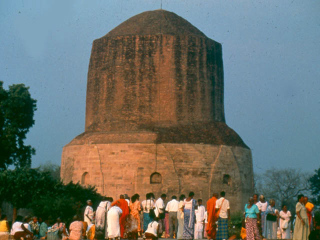 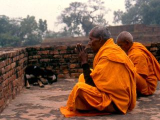 Chuyến hành hương về đất Ấn cùng quý Thầy và quý Sư cô Tu viện Lộc Uyển: Theo Dấu Chân Bụt (trong vòng 14 ngày đến và đi từ Delhi) từ 15-28 tháng 10 năm 2016- chi phí: $2600Đức Bụt Shakyamuni là người đã tìm ra chân lý vượt thoát khổ đau và đem đến hạnh phúc cho cá nhân, gia đình và xã hội. Trước khi nhập diệt, Bụt dạy các đệ tử của Ngài rằng họ sẽ thừa hưởng rất nhiều nếu hành hương đến những nơi liên quan đến đời sống và sự hành đạo của Ngài. Chuyến hành hương 14 ngày sẽ bắt đầu tại New Delhi vào ngày 15 tháng 10 năm 2016, sau đó đoàn sẽ bay đến Varanasi. Đoàn sẽ tiếp tục được bay riêng đến BodhGaya, Nalanda/Rajgir, Vaishali, Kesariya, Kushinagar, Lumbini, Kapilavastu and Sravasti. Từ Sravasti, đoàn sẽ đi đường bộ đến Lucknow và rồi sẽ bay về Delhi vào tối 28 tháng 10. Xin quý vị đặt vé máy bay về nhà sau 11:00 giờ khuya 28 tháng 10 hoặc sáng sớm 29 tháng 10 năm 2016. Ở Delhi, chúng ta sẽ được thăm viếng nơi ở và tịch của Mahatma Gandhi, người cha già của dân tộc Ấn Độ. Đây là nơi khởi đầu tuyệt vời cho chuyến hành hương này vì Thánh Gandhiji nhắc chúng ta nhớ đến Đức Bụt trong thời đại chúng ta. Ngài đã hiện thân một lối sống, niềm tin, và nền chính trị đặc biệt mà đã trở hành phương thức ứng dụng của đạo đức. Bụt đã từng sống và hành đạo dọc theo các bình nguyên sông Hằng. Ngoài Delhi, chúng ta sẽ được viếng thăm hai tỉnh thành phía Bắc Ấn là Uttar Pradesh và Bihar, và rồi vào thăm phía nam nước Nepal. Hành trình này sẽ dẫn chúng ta ghé thăm vườn Lộc Uyển tại Sarnath, nơi Bụt giảng pháp đầu tiên; Bodh Gaya, nơi Bụt thành đạo; Kushinagar, nơi Bụt diệt độ, và Lumbini, nơi Bụt đản sinh. Chúng ta sẽ thăm viếng Rajgir, nơi Bụt thường ngồi thiền, rồi sẽ đi thiền hành thảnh thơi qua vùng đồng quê để đến hang đá Dungeshwari nơi Ngài tu khổ hạnh; viếng thăm làng của Sujata, cô gái trẻ đã cúng giường Bụt cơm và sữa khi Ngài đói lả; thăm Sravasti, nơi Ngài an cư 24 mùa mưa, Kapilavastu, nơi Ngài sống 29 năm đầu tiên của cuộc đời; Vaishali, nơi những vị ni sư đầu tiên được xuống tóc; Kéariya, nơi có ngọn tháp lớn nhất thế giới, và trường đại học Nalanda nổi tiếng từ thế kỷ V đến thế kỷ XII,  nơi khơi nguồn và phát triển nền Phật giáo đại thừa. Ngoài những nơi Bụt đã từng sống, chúng ta cũng được thăm viếng các đền đài, tu viện của các truyền thống khác, sẽ đi thuyền ngắm mặt trời lặn trên dòng sông Hằng tại Varanasi, nói chuyện với những người dân địa phương, thăm các tầng lớp dân nghèo và cả tầng lớp thượng lưu để hiểu sâu hơn về lịch sử và đời sống đương đại của Ấn Độ. Chúng ta sẽ trao đổi với nhau trong phạm trù kinh điển của Bụt để có thể kiểm chứng những gì chúng ta kinh qua cả về bên trong lẫn bên ngoài. Những thành phố của Ấn Độ có lối sống đối lập với làng quê, có thể ồn ào, phức hợp hơn theo cách thức thú vị riêng. Varanasi và Bohh Gaya là hai nơi hành hương nổi tiếng với những tính cách và vẻ đẹp riêng. Ở đó, chúng ta sẽ có cái nhìn tiệm cận hơn về một Ấn Độ cổ truyền và hiện đại tồn tại song song nhau. Kushinagar, Lumbini, Sravastiand Rajgir là những thành phố nhỏ hơn và khá yên tĩnh, sẽ cho đoàn hình hương cơ hội thẩm thấu những thanh âm của văn hoá và xã hội địa phương. Khi tham gia vào hành trình này, chúng ta sẽ khám phá một hành trình thú vị và bí ẩn, vì chúng ta sẽ đi "Theo Dấu Chân Bụt". Chuyến hành hương này sẽ là cơ hội khó quên cho du khách khi thăm viếng và trải nghiệm muôn mặt đời sống Ấn Độ mà hiện tại vẫn có nhiều thứ không thay đổi từ thời Đức Bụt. Chúng tôi kính mời quý vị tham dự hành trình này với những thiền sinh khác như là quá trình chuyển hoá của chính mình hòng tiếp xúc với nền văn hoá, văn minh cổ xưa và thấu hiểu cuộc đời của Bụt qua những nơi Ngài từng sống và hành đạo. Viếng thăm Tháp tình thương, Taj Mahal (ở Delhi) vào ngày 28-29 tháng 19, chi phí: 250$. Agra là thủ đô của Đại Hoàng Đế Mughal Emperor Akbar, người đã khởi xây toà thành Agra Fort. Cháu trai của Người là Shah Jahan đã cho xây đền Taj Mahal để tưởng nhớ người vợ yêu thương của mình là Mumtaz Mahal.Thăm dãy hang động Ajanta và Ellora (đi và về tại Delhi) vào ngày29 tháng 10 đến 1 tháng 11, 2016; chi phí: 1000$AjantaHang động Ajanta tọa lạc gần Aurangabad. Từ thế kỷ thứ II trước công nguyên và cho đến 900 năm sau, người ta đã đục những hang động này từ khối núi có hình dáng như chiếc móng ngựa. Những người theo đạo Bụt từ thời xa xưa đã tạo ra một nơi ẩn cư hẻo lánh, khuất sau những hang động để hành thiền. Tất cả những bức họa và những bức điêu khắc phật giáo tuyệt sắc được làm nên bằng những dụng cụ thô sơ trong ánh đèn hiu hắt được xem ra những bảo vật văn hoá quan trọng và đã được UNESCO công nhận là di sản thế giới. Mặc dù chủ đề chính là Những câu chuyện kể của Jakata, nhưng những bức trang ấy lại phản ánh tài tình một phần đời sống thời đó với mức độ đáng kinh ngạc. Chúng ta có thể thấy được sự nối kết tuyệt vời của nghệ thuật linh thiêng và bình dân trong các bức tranh ấy.  ElloraHang động Ellora: tọa lạc gần thành phố Maharashtra-di tích cổ xưa, những hang động Ellora theo truyền thuyết Ậnta mang hơi thở của Phật giáo, Ấn Độ giáo, Giai-na giáo từ thế kỷ VII. Nền điêu khắc Ellora rất vĩ đại về hình thể và tất cả những nét chạm khắc đều chuyển tải sức sống và nguồn năng lượng. Tảng đá khổng lồ là một phần của đền Hindu ở Kailash, đền thờ được đục đẽo từ trụ đá lớn nhất thế giới và đó cũng là một nơi thu hút khách tham quan. Elliora cũng là một di sản thế giới được UNESCO công nhận. TEACHER BIOGRAPHYTiểu sử giáo thọ Shantum Seth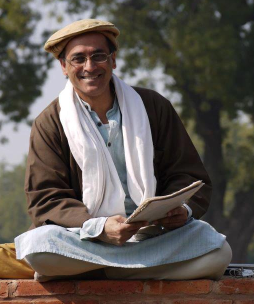 Shantum SethShantum Seth là vị giáo thọ cư sĩ theo truyền thống của Thiền sư Thích Nhất Hạnh, đã tổ chức nhiều cuộc hành hương theo dấu chân Bụt từ năm 1988, lúc ông tổ chức chuyến hành hương cho thầy mình là Thiền sư Thích Nhất Hạnh. Shantum tốt nghiệp ngành Phát triển xã hội với luận án về Thuyết kinh tế Gandhi và là cố vấn cho Liên hiệp quốc và Ngân hàng thế giới về những vấn đề phát triển xã hội từ năm 1992. Ông cũng là đồng tác giả sách Walking with the Buddha (Đi Cùng Bụt) và cố vấn cho phim BBC-Discovery, Life of the Buddha (Cuộc Đời Của Bụt) and BBC-PBS,The sStory of India (Chuyện Nước Ấn).Trong cuộc hành trình đến các thánh địa, Shantum sẽ kể chuyện về cuộc đời Bụt và những gì Bụt dạy để chúng ta hiểu Bụt như một con người, về những gì đã xảy đến trong cuộc đời của Người và những đặc điểm quan trọng trong những lời dạy của Bụt. Chúng ta sẽ có thời gian để ngồi thiền và đi thiền hành mỗi ngày, cũng như pháp đàm và thiền định. Điều quan trọng của chuyến đi này là chúng ta đi như một tăng thân, để năng lượng tập thể sẽ yểm trợ và thúc đẩy chúng ta sâu hơn vào sự thực tập. Lịch trìnhSẽ có những thay đổi nhỏ trong lịch trình cho phù hợp với tình hình thực tế.Lịch trình hàng ngày và các chuyến tham quan đặc biệtTrong lịch trình luôn bao gồm hành thiền và thiền hành, thông thường đoàn bắt đầu ngồi thiền mỗi buổi sáng tại thánh địa, sau đó sẽ dùng điểm tâm tại khách sạn, và sẽ đi thăm những thánh địa theo dự trù. Shantum sẽ giải thích chi tiết về những địa danh tham quan gắn bó với cuộc đời của Bụt và giáo lý của Ngài, cùng những sự kiện xảy ra tại đó những thế kỷ trước. Đoàn hành hương sẽ có thời gian tại mỗi thánh địa trước khi ăn trưa. Sau đó đoàn sẽ được viếng thăm những nơi liên quan tới Bụt hay làng xóm, trường học, gia đình, làm quen với những nhân vật thú vị. Buổi tối đoàn sẽ về khách sạn dùng bữa và chia sẻ pháp đàm trong ngày. Chương trình có thể thay đổi đôi chút vào những ngày phải di chuyển tuỳ thuộc vào số lượng và nhu cầu của đoàn. Thông tin đăng ký và chi tiết về chuyến hành hươngChi phí chuyến hành hương Theo dấu chân Bụt từ ngày 15-28 tháng 10 là $2600 nếu ở phòng đôi, nếu muốn phòng riêng thì đóng thêm $1800/người. Lệ phí thăm Agra vào ngày 28-29 tháng 10 là $250 nếu ở phòng đôi, phòng riêng đóng thêm $130. Lệ phí bao gồm tiền hướng dẫn, phương tiện di chuyển, thức ăn, tiền vào cổng, nước uống và chỗ ở trong thời gian thăm viếng Agra. Lệ phí cho từ 29 tháng 10 đến 1 tháng 11 là $1000 nếu ở phòng đôi, phòng riêng thì thêm $400. Lệ phí bao gồm vé máy bay, phí hướng dẫn, vận chuyển, thức ăn, vào cổng, nước và khách sạn trong suốt thời gian thăm viếng. Chi phí toàn chuyến đi bao gồm phí máy bay, phí phụ trội, chi phí hướng dẫn, phí vận chuyển, vé vào di tích, tất cả bữa ăn, nước uống đóng chai và khách sạn trong suốt chuyến hành hương. Chi phí đăng ký có thể trả bằng đô la hay những mệnh giá tương đương khác.Xin lưu ý là chi phí không bao gồm vé máy bay quốc tế đến và đi khỏi New Delhi, tiền visa, phí quốc tế hay chi phí ở lại thêm trước hay sau cuộc hành hương, cước phí phụ trội hành lý, tiền điện thoại, Internet, giặt ủi, y tế và các loại bảo hiểm. Quý vị nên mua bảo hiểm du lịch. Khách sạn tốt thường có giới hạn tại các thánh địa, đôi khi nhiều nhóm thăm viếng cùng lúc nên không tránh khỏi việc không có phòng đơn, và thậm chí trong những khi cao điểm không có cả phòng đôi nên xin quý vị thông cảm nếu những vấn đề đó xảy ra. Đăng kýMỗi người đăng ký phải đặt cọc $500 không hoàn lại và phần còn lại phải thanh toán trước ngày 5 tháng 8 năm 2016.Quý vị có thể đăng ký theo mẫu cuối trang, email cho chúng tôi và gửi kèm phí đặt cọc. Hủy bỏQuý vị có thể hủy trong vòng 8 tuần trước khi đoàn khởi hành, chỉ mất tiền đặt cọc. Phí huỷ bỏ trong vòng tám tuần từ khi khởi hành là 100% toàn bộ chi phí. Bảo hiểm du lịchKhuyến cáo nên mua bảo hiểm du lịch, điều lệ có thể thay đổi nhưng quý vị có thể lựa chọn phương thức phù hợp nhất. Cần lưu ý bảo hiểm về việc hoãn hay hủy chuyến bay vào giờ cuối, y tế, thất lạc hành lý. Trước khi mua bảo hiểm quý vị có thể kiểm tra xem công ty bảo hiểm của quý vị có hoàn trả ở nước ngoài hay không. Xin lưu ý có một số công ty bảo hiểm yêu cầu đóng tiền hay đặt cọc khi mua. Chúng tôi có thể cung cấp thông tin một số công ty bảo hiểm cho quý vị. Khởi hànhChuyến đi sẽ bắt đầu và kết thúc tại New Delhi, Ấn Độ. Chịu trách nhiệm về vé. Vé máy bay quốc tế cần đặt càng sớm càng tốt vì các chuyến bay đến và đi khỏi Ấn Độ luôn đầy khách và chuyến hành hương này lại diễn ra vào mùa du lịch cao điểm. Các chuyến bay quốc tế thường hạ cánh vào buổi đêm hoặc sáng sớm. Chúng tôi có thể giúp đặt vé, và quý vị có thể tham khảo với chúng tôi trước khi Kết thúcĐoàn hành hương cùng Tu viện Lộc Uyển sẽ hết thúc vào tối 28 tháng 10 năm 2016 tại New Delhi. Xin quý vị đặt vé về sau 11:00 giờ tối 28 tháng 10 năm 2016 ngày hoặc sáng sớm ngày 29 tháng 10 năm 2016. Quý vị nào đi hành hương Agra thì hành trình sẽ kết thúc vào tối khuya 29 tháng 10. Xin quý vị đặt vé về sau 11:30 giờ khuya 28 tháng 10 hoặc sáng sớm ngày 30 tháng 10 năm 2016. Quý vị đi viếng Hang động thì sẽ kết thúc chuyến đi vào 12 giờ trưa ngày 1 tháng 11. Xin quý vị đặt vé về sau 6:00 giờ tối ngày 1 tháng 11 năm 2016. Ở lại thêmQuý vị nào ở lại thêm một hai đêm trước hay sau chuyến đi để nghỉ ngơi giữa các chuyến bay thì chúng tôi rất hoan hỉ đặt phòng cho quý vị hay cung cấp danh sách khách sạn tại Delhi. Xin đặt phòng trước vì tháng Mười/Mười một là mùa du lịch cao điểm.Giấy tờ cần thiết cho chuyến điQuý vị cần có visa và pasport có hiệu lực để vào Ấn Độ và Nepal. Visa vào Nepal có thể xin tại biên giới trong chuyến đi, chi phí $25. Xin quý vị cầm theo một ảnh thẻ và chừa một trang trống trong pasport.Visa vào Ấn Độ cần phải có trước khi khởi hành và là loại visa nhập cảnh nhiều lần. Thông thường visa cấp 10 năm cho công dân Mỹ. Nhớ là visa phải có hiệu lực trong suốt chuyến đi. Thông VisaThông tin về Đại Sứ Quán Ấn Độ và vấn đề nộp visahttp://www.in.ckgs.us/index.shtmlThông tin về công ty du lịch đại diện:Tên Công ty: Seth Consultants Pvt. Ltd. (Government-Approved Tour Operators)Địa chỉ: 50/8 First Floor, Tolstoy Lane, Janpath, New Delhi 110001, INDIAĐiện thoại: +91-120-2511633, +91-120-4334284; +91-120-2512162Email: info@buddhapath.comThông tin quan trọngMỗi người tham gia cần cung cấp những thông tin sau để đặt vé máy bay, tàu lửa, khách sạn: Họ tên, giới tính, ngày tháng năm sinh, mã số passport, ngày cấp, nơi cấp, ngày hết hạn, số điện thoại liên lạc khi cần thiết. Quý vị có thể cung cấp thêm mã số visa, ngày cấp, ngày hết hạn, nơi cấp cho chúng tôi ngay sau khi nhận được visa. Mệnh giá tiền tệ và việc sử dụng thẻ tín dụng và tiền hoa hồngNhư đã thông báo là chi phí khách sạn, thức ăn, vận chuyển đã được bao trọn trong chi phí du lịch. Du khách cần mang theo một ít tiền mặt để mua quà lưu niệm. Quý vị cũng có thể cần trả thêm tiền nếu muốn ở lại Ấn Độ lâu hơn, như là đến trước hay về sau chuyến hành hương. Quý vị có thể sử dụng thẻ tín dụng Visa hay American Express tại một số khách sạn hay những cửa hàng lớn ở Delhi hay Varanasi, nhưng không tại các nơi hành hương. Máy rút tiền ATM có ở khắp nơi nhưng không tiện dụng như ở Mỹ. Từ tháng 11 năm 2015, 1 đô la đổi được 65 Rupee. Tốt nhất là quý vị nên đổi tiền tại sân bay New Delhi, không cần đổi từ Mỹ. Có một vài nhà băng đổi tiền với mệnh giá tương đương trước và sau khi quý vị làm thủ tục hải quan. Sử dụng máy đổi tiền ATM cũng là phương thức dễ dàng để đổi tiền Rupee. Du khách thường thắc mắc về tiền hoa hồng. Vài năm trở lại đây, Shantum và những cộng sự của mình đã thành lập một hệ thống cúng dường/ trả tiền hoa hồng tại các thánh địa. Cuối chuyến đi quý vị có thể đóng góp trả lại cho Shantum.  Hệ thống này cho đến nay vẫn hoạt động tốt, mỗi ngày chúng tôi ước tính 5->8 đô la/người. Nếu quý vị đến trước đoàn hay ở lại sau đó thì thông thường thưởng 50 Rupee cho nhân viên khuôn vác, tiền hoa hồng ở nhà hàng thường 5-10% hoá đơn, không tính phí đã được bao gồm. Nếu thuê xe nguyên ngày và quý vị hài lòng thì thưởng cho tài xế 300 Rupee/ngày.Khách sạn/ Chỗ ởChúng tôi chọn khách sạn phòng đôi có phòng tắm và toilét riêng. Tất cả nơi tạm trú đều sạch sẽ và thoải mái- đôi chỗ giống ở chùa, đôi nơi khá xa hoa. Nếu muốn phòng riêng (trong điều kiện cho phép vì những nơi hành hương luôn đông khách) thì phải đóng thêm $1800/ người. ĐiệnĐiện thế sử dụng là 220-240 Vôn, 50 AC. Luôn nhớ mang cục chuyển thế vì vấn đề ổ cắm luôn là rắt rối nhỏ. Nguồn có lỗ cắm tròn nên nhớ đem cục chuyển thế có lỗ cắm tròn.Thời tiết và quần áo mang theoThời tiết thay đổi nhanh giữa ngày và đêm. Quan trọng là quý vị ăn bận thoải mái và nhẹ nhàng. Quý vị có thể đem theo một áo len mỏng cho buổi đêm hay khăn choàng để ngồi thiền buổi sáng. Ban ngày nóng thì áo quần cotton là hợp lý. Không cần mang lễ phục. Thời tiết nói chung khô ráo, nhưng cũng rất tiện nếu có dù phòng trường hợp che nắng hay có thể làm gậy. Xin mang giày đi bộ thoải mái dù không đi đường núi nhưng khoảng cách giữa các địa điểm có thể từ 3-5 mile. Nhiều đền đài yêu cầu chúng ta không mang giày vào nên có thể đem theo vớ, tiện nhất là dạng xỏ vào như trên máy bay. Đem nón theo phòng trời nắng cũng rất hữu dụng. Trong các chuyến bay Ấn Độ, hành lý ký gửi là 15kg, và hành lý xách tay là 7kg, nên xin quý vị mang hành lý gọn nhẹ. Tuy nhiên mỗi kg dư sẽ phải trả thêm 5$ nếu cần. Các dịch vụ giặt ủi rất tiện và gần khách sạn, thường được trao trả trong vòng 24 giờ. Những vấn đề sức khỏe Chúng ta sẽ ở trong những nơi an toàn, sạch sẽ, và nguồn thực phẩm xanh, sạch, bảo đảm cho hệ thống tiêu hoá nhạy cảm. Chúng tôi sẽ cung cấp nước khoáng đóng chai. Nếu quý vị từ Châu Phi hay Mỹ La Tinh, chính phủ Ấn Độ yêu cầu giấy chứng nhận tiêm chủng bệnh vàng da. Ngoài ra thì không cần gì thêm khi vào Ấn Độ. Chúng tôi khuyến khích tiêm chủng Hepatitis-A và Tetanus. Để an tâm, quý vị có thể tham khảo thêm với bác sĩ gia đình. Chúng tôi có dụng cụ cấp cứu y tế, nhưng quý vị có thể đem theo dụng cụ y tế cá nhân. Quý vị có thể đem theo thuốc xịt muỗi, thuốc đau bụng tiêu chảy hay đầy hơi để từ từ thích ứng với thức ăn mới. Các dịch vụ cộng thêmChúng tôi sẽ cung cấp phương tiện đưa đón từ sân bay và trong suốt cuộc hành hương. Chúng tôi không tính tiền thêm khi đón từ New Delhi. Những ai muốn đi riêng thì sân bay Delhi có tãi, chi phí khoảng 1000 Rupee.  Trách nhiệm pháp lýShantum Seth và Công ty tư vấn Seth khi điều hành, tổ chức chuyến du lịch, đưa đón, khách sạn, và các dịch vụ khác chỉ thực hiện với sự thông hiểu rằng họ không chịu trách nhiệm pháp lý cho bất cứ tai nạn, tổn thất, mất mát, trì hoãn hay những bất tiện xảy ra trong quá trình di chuyển, hay các tiện ích được cung cấp bởi công ty, nhân viên, hay đối tác. Chúng tôi sẽ quan tâm và tổ chức chuyến đi trong khả năng tốt nhất mà không chịu trách nhiệm về những thay đổi xảy ra ngoài sự dự kiến. Khi đặt cọc thì xin quý vị hiểu là đã đọc và đồng ý với những điều lệ pháp lý như trên. Điều lệ cũng áp dụng cho thanh thiếu niên dưới 18 tuổi với sự ký nhận của cha mẹ hay người bảo hộ pháp lý. Đơn đăng kýMỗi người tham dự cần hoàn tất đơn đăng ký và gửi (bằng e-Mail) về cùng tiền đặc cọc $500/người về: Ms Bina AranhaBuddhapath309-B, Sector 15ANoida 201 301, IndiaTel: +91-120-4334284; 2511633; 2512162; 2512162Email: info@buddhapath.comXin xem trang tiếp theoREGISTRATION FORM (ĐƠN ĐĂNG KÝ)Name (as it appears on your passport):……………………………………………………………  Gender:……..   Address:………………………………………………………………………………………………………………...Email:…………………………………………………………………	Telephone #:……………………………….  Date of Birth:…………………………………………    Nationality:………………………………………………..Passport Number:…………………………………….   Place of issue:……………………………………………Date of Issue:…………………………………………… Date of Expiry:…………………………………………...* includes Government Service Tax; can be paid in the equivalent currency of your countryUS$ 500  has to be paid to register for the pilgrimage. The remaining amount and optional extras have to be paid before the "pay by date" Payment Options:1. Credit card / debit card online payment via our website (please add 3.4% service charge) http://www.elevendirections.com/Contactus.html2. Bank Wire Instructions: Bank Name: ICICI BANK LTD.Bank Address: K-1, Senior MALL, Sector-18, NOIDA, Uttar Pradesh-201301, INDIAAccount Name (Beneficiary): SETH CONSULTANTS PVT. LTD.Account No. 003106000743 for USDSWIFT ID: ICICINBBCTS3. Cheque/banker's draft payable to ‘SETH CONSULTANTS PVT. LTD.’ Send via registered post to ‘Seth, 309-B, Sector 15A, Noida 201301, India (please add $20 bank fees)I understand and agree to all the terms and conditions as detailed in www.buddhapath.com  Signature:…………………………………………………………..        Date:………………………….NO.Ngày ThứTRAVELỞ lại đêm tạiỞ lại đêm tại115/10/16BảyBắt đầu tại Delhi. Thăm viếng Gandhi SmritiDelhi 216/10/16Chủ nhậtDelhi-Varanasi bằng máy bayVaranasi317/10/16HaiVaranasi/SarnathVaranasi418/10/16BaVaranasi-Bodh GayaBodhgaya519/10/16TưBodh GayaBodhgaya620/10/16NămBodh Gaya-Rajgir/NalandaRajgir721/10/16SáuRajgirRajgir822/10/16BảyRajgir-Vaishali-KushinagarKushinagar923/10/16Chủ nhậtKushinagarKushinagar1024/10/16HaiKushinagar-LumbiniLumbini1125/10/16BaLumbiniLumbini1226/10/16TưLumbini-SravastiSravasti1327/10/16NămSravastiSravasti1428/10/16SáuSravasti-Lucknow bằng đường bộ. Delhi bằng máy bay. Kết thúcDelhi only for Agra (tùy chọn)129/10/16BảyDelhi-Agra-Delhi. Kết thúcDelhi only for Caves (tùy chọn)130/10/16Chủ nhậtDelhi-Aurangabad bằng máy bay. Aurangabad231/10/16HaiAurangabadAurangabad301/11/16BaAurangabad-Delhi bằng máy bay. Kết thúc I AM REGISTERING FORCOSTPAY BY DATE14-day Pilgrimage In the Footsteps of the Buddha October 15 to October 28, 2016US$ 2600* (US$ 1800 single room supplement)August 5, 2016 Agra Building Love, the Taj MahalOctober 28 to October 29, 2016US$ 250* (US$ 130 single room supplement)August 5, 2016 The Exquisite Caves – Ajanta & ElloraOctober 29 to November 1, 2016US$ 1000* (US$ 400 single room supplement)August 5, 2016